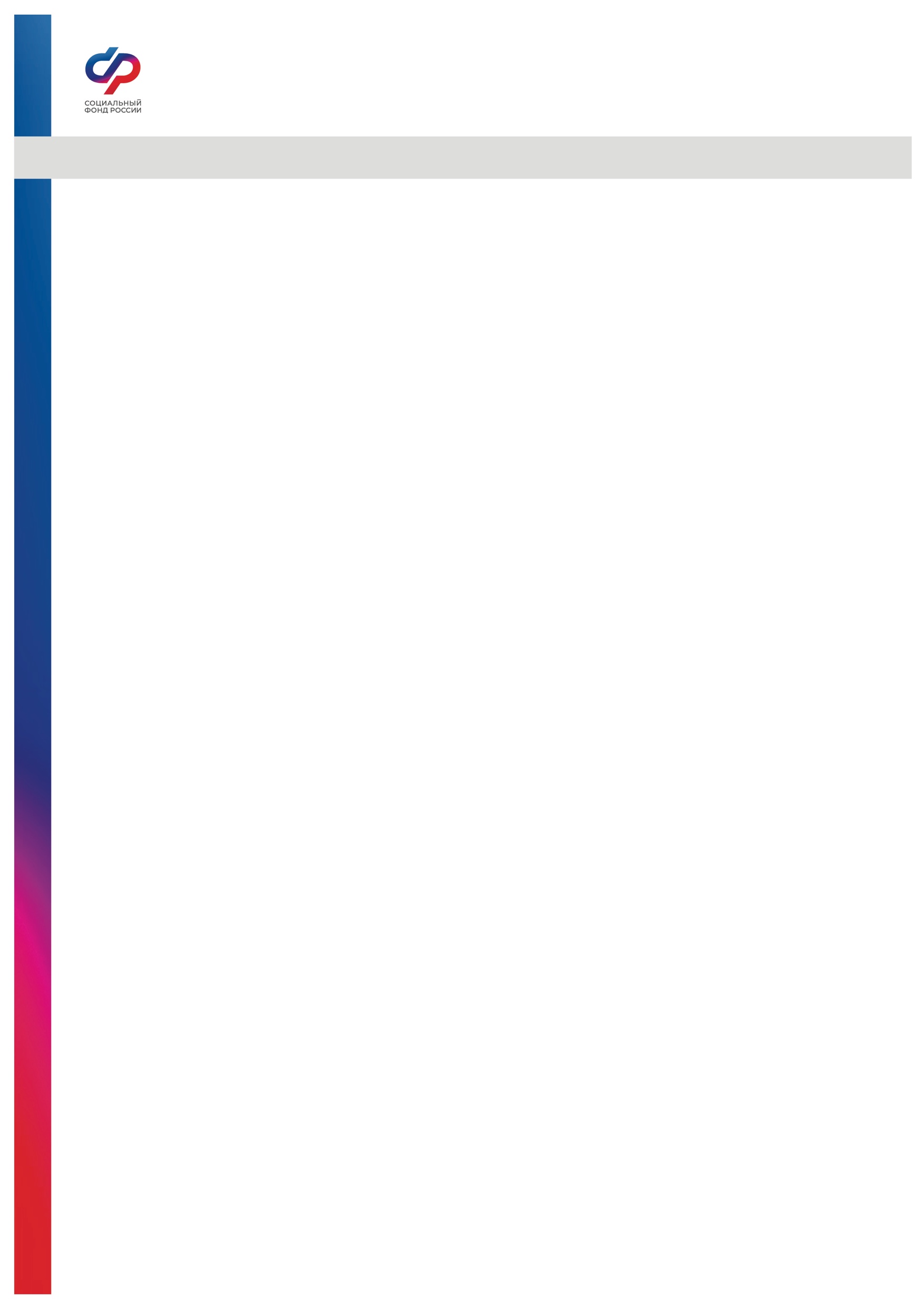 МероприятиеМесто проведенияСрок исполненияОтветственный исполнитель1Изучение Арабского языкаЦентр общения старшего поколенияЕже-недельно по вторникам 1) группа с 10.00 час.2) группа с 15.00 час.Преподаватели– Акбулатова Г.М.– Шакирова З.2Обучение компьютерной грамотностиКомпьютерный мир07.05.2024,22.05.2024,Вед. специалист-эксперт КС- Лукманов В.А.3Лекции по противодействию мошенничествам Центр общения старшего поколения15.05.2024ОМВД Начальник Штаба  – Умуткужин И.У.4Тематические мероприятия посвященные Дню ПобедыТихая гостиная08.05.2024Руководитель КС – Юмагужин С.С. Заведующая центральной библиотекой – Муллаярова А.А.5Мероприятия с представителями Фонда «Защитники Отечества» (консультирование)Центр общения старшего поколения15.05.2024, 30.05.2024Руководитель КС – Юмагужин С.С. Представители Фонда– Галиуллина Д.К.- Карабулатов И.К.- Валеева Г.Ф.6Выступления по пенсионным вопросамЦентр общения старшего поколения06.05.2024Руководитель КС – Юмагужин С.С., Зам.рук. КС- Аксанова А.М.,Гл. специалист-эксперт- Гиззатова С.Ф.